L’EXPRESS, PArisBRÉSIL-ETATS-UNISPourquoi Jair Bolsonaro vote Trump à la présidentielle américainePar Morgann Jezequel (à Rio de Janeiro), publié le 31/10/2020 à 10:00 , mis à jour à 11:27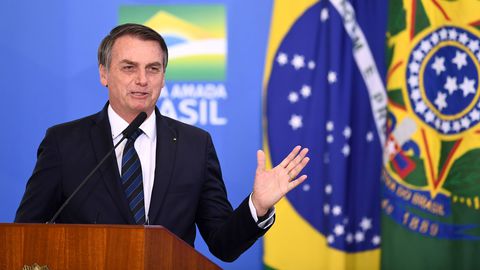 Le président brésilien mise tout sur sa relation personnelle avec Donald Trump. Autrefois réputée, la diplomatie du géant sud-américain a perdu en prestige. Et en influence.Dans son palais présidentiel de Brasília, Jair Bolsonaro suit de près la présidentielle américaine. Et croise les doigts pour que Donald Trump, son modèle, soit réélu. Le président brésilien n'a jamais dissimulé son admiration pour son homologue. Et il multiplie les signes d'amitié à son endroit. En février dernier, par exemple, peu après la fin de la procédure d'impeachment contre Trump, Bolsonaro s'est présenté devant les caméras, tout sourire, une casquette "Trump 2020" vissée sur la tête ! Plus récemment, le 20 octobre dernier, ce fervent trumpiste a clairement déclaré sa préférence pour la présidentielle américaine : "Si Dieu le veut, je serai présent à l'investiture du président Trump qui sera bientôt réélu aux États-Unis." "Bolsonaro ne défend pas les intérêts du Brésil; il veut simplement complaire à Donald Trump"La rencontre de l'ex-capitaine de l'armée avec l'ancien homme d'affaires new-yorkais remonte à mars 2019, trois mois après l'avènement de Jair Bolsonaro à Brasília. Au lieu de réserver son premier déplacement officiel au voisin argentin, comme le veut la tradition, le Brésilien choisit de s'envoler vers Washington, impatient de rencontrer son modèle en populisme. Depuis lors, la relation Trump-Bolsonaro constitue la pierre angulaire de la diplomatie brésilienne. "Ce rapport personnalisé est inédit, regrette Rubens Ricupero, ambassadeur à Washington au début des années 1990. Sous Bolsonaro, la priorité du Brésil n'est plus de veiller à ses intérêts commerciaux ou économiques mais, plus simplement, de montrer sa loyauté envers Donald Trump." Afin de complaire à son homologue, le chef d'État brésilien envisage de transférer le siège de l'ambassade du Brésil en Israël de Tel Aviv à Jérusalem, quitte à se mettre à dos plusieurs partenaires arabes historiques. Face aux menaces de boycott des produits brésiliens, la décision a été reportée à 2021. En attendant, Jair Bolsonaro soutient le très controversé "plan de paix" américain pour le Proche-Orient, trop favorable à l'État hébreu, selon de nombreux diplomates brésiliens.  La tenue à Brasília, en février dernier, d'une réunion du groupe de travail mise en place par les États-Unis et la Pologne afin d'isoler l'Iran - un autre partenaire commercial important - est considérée comme une concession de trop à l'égard de Trump. Autre exemple d'alignement sur Washington : le retrait, en mars dernier, du personnel diplomatique brésilien du Venezuela.  Le président américain Donald Trump et son homologue brésilien Jair Bolsonaro lors d'une rencontre en marge du sommet du G20 à Osaka au Japon, le 28 juin 2019Le président américain Donald Trump et son homologue brésilien Jair Bolsonaro lors d'une rencontre en marge du sommet du G20 à Osaka au Japon, le 28 juin 2019afp.com/Brendan SmialowskiTrois mois plus tard, rebelote. En plein pic de pandémie, le corona-sceptique Bolsonaro, lui aussi irrité par le "parti pris idéologique" de l'Organisation mondiale de la Santé (OMS), et la mansuétude de celle-ci à l'égard de la Chine, menace d'imiter le chef d'État américain en claquant la porte de l'institution. Tout comme Trump, Jair Bolsonaro accuse d'ailleurs la Chine, destinataire de 40% des exportations agricoles brésiliennes, d'avoir téléguidé le virus vers l'Occident afin de dynamiser sa propre économie. "Le prestige du Brésil [dont la tradition diplomatique est réputée internationalement, NDLR] tenait en grande partie à l'indépendance de notre politique étrangère, reprend Rubens Ricupero. Cet alignement sur les États-Unis est une humiliation. Et le comble, c'est que l'agenda américain ne sert en rien les intérêts brésiliens !"  LIRE AUSSI >> John Bolton: "Un second mandat de Trump menacerait réellement la démocratie" La lune de miel, telle que l'avait imaginée Jair Bolsonaro, ressemble en effet à un amour déçu. En quête de popularité auprès des ouvriers américains, Donald Trump n'a pas hésité à réduire de 80% les quotas d'importation d'acier brésilien, sans que Brasília ne pipe mot. Un brin sous emprise psychologique, le chef d'Etat brésilien a même donné un coup de pouce électoral à Trump, en prolongeant jusqu'à la fin de l'année 2020 l'exemption de taxes sur les importations d'éthanol américain, concédé par le Brésil en 2019.  Du point de vue de Brasília, mieux vaut enchaîner les concessions plutôt que voir Joe Biden accéder au pouvoir. "Son élection serait une catastrophe pour Jair Bolsonaro, qui n'aurait plus aucun soutien international de premier rang et se retrouverait isolé", prédit l'ex-diplomate Rubens Ricupero. Pour Gilberto Rodrigues, professeur en relations internationales à l'Université fédérale ABC de São Paulo, "même s'il réoriente sa politique étrangère, Jair Bolsonaro ne pourra par s'imposer comme un acteur important. En cas de victoire du candidat démocrate, la relation entre le Brésil et les États-Unis ne sera pas rompue. Mais lui sera marginalisé. Le démocrate cherchera d'autres interlocuteurs brésiliens plus raisonnables".  Une vue aérienne montrant les dégâts de la déforestation dans l'ouest de l'Amazonie, au Brésil.Une vue aérienne montrant les dégâts de la déforestation dans l'ouest de l'Amazonie, au Brésil.AFPPrésidentielle américaine : entre Donald Trump et Joe Biden, une issue encore incertaineÉlection américaine : à J-2, Joe Biden et Donald Trump s'activent dans les États clefs"Des risques inédits" : à l'approche de l'élection américaine, la crainte des violencesMéprisée par Donald Trump, la question environnementale est le point sur lequel le candidat démocrate, qui s'est engagé à rejoindre l'accord de Paris, "attend le président brésilien au tournant", ajoute le spécialiste. Si ce dernier ne met pas un coup de frein à la déforestation galopante en Amazonie, le Brésil pourrait devoir assumer "des conséquences économiques importantes" et des mesures restrictives, a ainsi déclaré Joe Biden lors du premier débat électoral, le 29 septembre dernier. Des propos jugés "désastreux" par le principal intéressé, Bolsonaro, qui voit là une menace contre la souveraineté du Brésil. En cas de victoire du candidat démocrate le 3 novembre, la relation Biden-Bolsonaro est déjà mal partie... https://www.lexpress.fr/actualite/monde/amerique-sud/pourquoi-jair-bolsonaro-vote-trump-a-la-presidentielle-americaine_2137368.html 